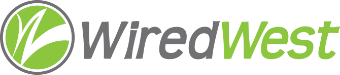 WiredWest Executive Committee Meeting MinutesDate / time: Wednesday, October 5, 2022, 6:30 PMAttending: Doug McNally, Kent Lew, Jim Drawe, David Dvore, MaryEllen Kennedy, Bob LabrieGuests: Don Hall,Called to order at: 6:31 pmApprove minutes of September 7, 2022, Executive Committee meetingMoved: DavidSeconded: KentDiscussion: noneVote:Approved unanimouslyApprove Warrant #6Moved: DavidSeconded: KentDiscussion: Kent – 3 corrections. Page 3 of warrant Rowe’s Internet cost should change to $5,540.36, and Windsor lifeline credit $55.50 (the cents amount was missing in both. Also strike New Salem drop payments $3,696.61 and Heath $253.30. David has asked Jessica to only pay Rowe MLP payments once a year, so they will not appear monthly in the warrant anymore. Kent was not aware of that last change. WCF agreed to bill Rowe departments once/year. The adjusted total for Warrant #6 is $126,427.10.Kent moved we accept the warrant as amendedDavid secondedVote:Approved unanimouslyContract update: Jim sent the updated contract to Doug and Kent, they will meet before next Board meeting to discuss.Other business which could not be reasonably foreseen within 48 hours of meetingAdjourn: 6:Kent moved, David secondedNameVoteDoug YDavidYKentYMaryEllenYNameVoteDoug YDavidYKentYMaryEllenYNameVoteDoug YDavidYKentYMaryEllenY